Hrvatski jezik                       - Pogledaj video i sve što sam  u videu napomenula                          da zapišeš, zapiši.                         - Danas bismo trebali imati 2 sata hrvatskoga jezika, pa                          zato danas malo više i radimo.                       - budi uredna/uredan, koristi bojice kako bi naglasila/naglasio ono                          što je važno__________________________________________________________________________________________Prilagodba HJ (Luka) – U bilježnicu zapiši 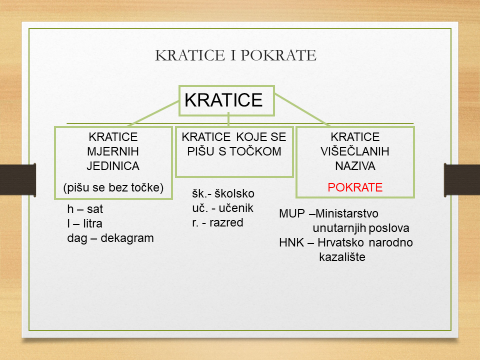                    - Riješi u udžbeniku Sunčani dani 4 83. i 84. str________________________________________________________________________________________TZK                        - Danas ponavljamo vježbe od jučer jer ćete u petak imati                           zadaću vezanu uz TZK, kako bih znala da zaista vježbate.                           Sjetite se da smo na nastavi svakodnevno vježbali, pa se                           trudite isto raditi i kod kuće. Ne znači da, ako ste kod                           kuće, ne morate odrađivati tjelovježbu koja vam je                           izuzetno važna za pravilan rast i razvoj. Priroda i društvo                       - Otvorite udžbenike na 66. i 67. str.                         - Pročitajte što piše o stanovništvu RHU bilježnicu zapišite:Zadatak:  - odgovori na pitanja u udžbeniku na 67. str.______________________________________________________________________________________Prilagodba PID (Luka) – Pročitaj i riješi 137., 138. i 139. str. u udžbeniku Volim zavičaj                                         4U bilježnicu zapiši:     Stanovništvo Republike HrvatskeStanovništvo nekog područja – ljudi koji u njemu živeU Republici Hrvatskoj – većina stanovništva su HrvatiPripadnici drugih naroda koji ravnopravno žive s većinskim narodom – nacionalne manjine (Srbi, Bošnjaci, Talijani, Albanci...)Stanovništvo Republike Hrvatske– većinski narod – Hrvati– ostali narodi – nacionalne manjine: Srbi, Bošnjaci, Talijani, Albanci...– službeni jezik - hrvatski jezik- službeno pismo - latinica– najveći je broj Hrvata katoličke vjereUstav Republike Hrvatske – svi narodi i nacionalne manjine u Republici Hrvatskoj su ravnopravni.